РЕСПУБЛИКА   КАРЕЛИЯ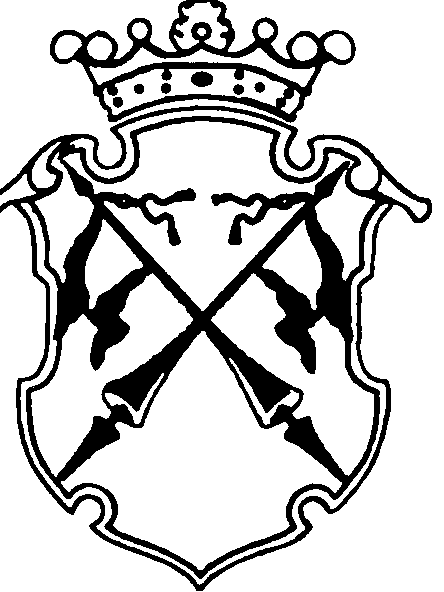 КОНТРОЛЬНО-СЧЕТНЫЙ КОМИТЕТСОРТАВАЛЬСКОГО МУНИЦИПАЛЬНОГО РАЙОНАЗАКЛЮЧЕНИЕна проект Решения Совета Вяртсильского городского поселения «О внесении изменений и дополнений к решению LXIX сессии III созыва Вяртсильского городского поселения от 26.12.2017г. №127  «О бюджете Вяртсильского городского поселения на 2018 и на плановый период 2019 и 2020 годов»27 декабря 2018 года                                                                      №68Основание для проведения экспертизы: п.2;7 ч.2 статьи 9 федерального закона от 07.02.2011г. №6-ФЗ «Об общих принципах организации и деятельности контрольно-счетных органов субъектов Российской Федерации и муниципальных образований», ч.2 статьи 157 Бюджетного Кодекса РФ, подпункт 2;7 пункта 1.2 Соглашения о передаче полномочий контрольно-счетного органа Вяртсильского городского поселения по осуществлению внешнего муниципального финансового контроля Контрольно-счетному комитету Сортавальского муниципального района от  «25» декабря  2017 г. Цель экспертизы : оценка финансово-экономических обоснований на предмет обоснованности расходных обязательств бюджета Вяртсильского городского поселения в проекте Решения Совета Вяртсильского городского поселения «О внесении изменений и дополнений к решению LXIX сессии III созыва Вяртсильского городского поселения от 26.12.2017г. №127 «О бюджете Вяртсильского городского поселения на 2018 и на плановый период 2019-2020 годов».Предмет экспертизы : проект Решения Совета Вяртсильского городского поселения «О внесении изменений и дополнений к решению LXIX сессии III созыва Вяртсильского городского поселения от 26.12.2017г. №127 «О бюджете Вяртсильского городского поселения на 2018 и на плановый период 2019-2020 годов», материалы и документы финансово-экономических обоснований указанного проекта в части, касающейся расходных обязательств бюджета Вяртсильского городского поселения.Проект Решения Совета Вяртсильского городского поселения «О внесении изменений и дополнений к решению LXIX сессии III созыва Вяртсильского городского поселения от 26.12.2017г. №127 «О бюджете Вяртсильского городского поселения на 2018 и на плановый период 2019 и 2020 годов» с приложениями №4;5;6;8 (далее- проект Решения), пояснительной запиской к проекту Решения представлен на экспертизу в Контрольно-счетный комитет Сортавальского муниципального района (далее- Контрольно-счетный комитет) 27 декабря 2018 года.Ранее в решение LXIX сессии III созыва Вяртсильского городского поселения от 26.12.2017г. №127 «О бюджете Вяртсильского городского поселения на 2018 год и на плановый период 2019  и 2020 годов» изменения  вносились 5 раза.Представленным проектом Решения предлагается изменить основные характеристики бюджета муниципального образования принятые Решением Совета Вяртсильского городского поселения LXIX сессии III созыва от 26.12.2017г. №127 «О бюджете Вяртсильского городского поселения на 2018 и на плановый период 2019 и 2020 годов»» (далее- проект Решения), к которым, в соответствии со ст. 184.1 БК РФ, относятся общий объем доходов, общий объем расходов и дефицит бюджета.В проект Решения вносятся следующие изменения в основные характеристики бюджета на 2018 год:-доходы бюджета в целом по сравнению с утвержденным бюджетом увеличиваются на 7072,5 тыс. руб. (в т.ч. ранее внесенные изменения 6714,8 тыс. руб.) , в том числе  объем безвозмездных поступлений на 5692,9 тыс. руб. ( в т.ч. ранее внесенные изменения -  5682,1 тыс. руб.)- расходы бюджета в целом по сравнению с утвержденным бюджетом увеличиваются на 6281,8 тыс. руб. ( в т.ч. ранее внесенные изменения -6522,4 тыс. руб.)-дефицит бюджета  по сравнению с утвержденным бюджетом уменьшается на 790,7 тыс. руб. (ранее внесенные изменения сокращали размер дефицита бюджета поселения на 192,4 тыс. руб. ).-верхний предел муниципального долга в валюте РФ и по муниципальным гарантиям в валюте РФ - в представленном проекте предлагается оставить без изменений.В представленном проекте решения основные характеристики бюджета поселения на плановый период 2019 и 2020 годов по сравнению с утвержденным бюджетом не изменяются.ДоходыСогласно изменениям, вносимыми в бюджет поселения, доходная часть на 2018год увеличится по сравнению с первоначально утвержденным бюджетом на 7072,5 тыс. руб., в т.ч. числе  объем безвозмездных поступлений на 5692,9 тыс. руб. Представленным проектом предлагается увеличить прогнозируемый объем поступления доходов по сравнению с ранее уточненным бюджетом на 357,7 тыс. руб. , в т.ч. объем безвозмездных поступлений на 10,8 тыс. руб..В целом, снижение доходной части бюджета поселения произойдет за счет: тыс.руб.В представленном проекте увеличение доходной части бюджета поселения, по сравнению с ранее уточненным бюджетом, произошло в основном по собственным доходным источникам: налоговые доходы в виде имущественных налогов увеличиваются на 18,5 тыс. руб. , неналоговые доходные источники в общей сумме увеличиваются на 328,4 тыс. руб. Наибольшую долю в общем объеме увеличения по неналоговым источникам занимают «Доходы от продажи земельных участков, государственная собственность на которые не разграничена и которые расположены в границах городских поселений» на 255,7 тыс. руб., что составляет 77,9 % от общего объема увеличения по неналоговым доходам. Так же в представленном проекте планируется увеличение объема безвозмездных поступлений, передаваемых бюджету поселения в виде субвенции на осуществление первичного воинского учета на территориях, где отсутствуют военные комиссариаты в сумме 10,8 тыс. руб.Согласно пояснительной записке к уточнению бюджета Вяртсильского городского поселения на 2018 год и на плановый период 2019 и 2020 годов, увеличение прогнозируемого объема поступлений в доход бюджета  по налоговым и неналоговым источникам связано с доведением плановых показателей до фактического объема  кассовых поступлений. Также в Пояснительной записке содержится информация, что прогнозируемый объем неналогового доходы «Прочие неналоговые доходы бюджетов городских поселений) планируется в виду поступлением на лицевой счет Администрации Вяртсильского поселения платы от гражданина Федорова по договору аренды. Данный факт не соответствует нормам, установленным Приказом Минфина России от 01.07.2013г. №65н., т.к. на данный код дохода и статью дохода относятся гранты и пожертвования, иные безвозмездные перечисления. Согласно Указаний №65н доходы, получаемые в виде арендной платы за земельные участки, государственная собственность на которые не разграничена и которые расположены в границах городских поселений, а также средства от продажи права на заключение договоров аренды указанных земельных участков, должны отражаться по коду доходов 000 1 11 05013 13 0000 120. РасходыПроектом Решения предлагается установить расходы на 2018 год в сумме 16214,2 тыс.руб, что на 6281,8 тыс. руб. больше  первоначально утвержденного бюджета. По сравнении с ранее уточненным бюджетом объем расходов поселения сокращается на 240,6 тыс.руб.Анализ изменений, вносимых  проектом Решения по расходам бюджета поселения на 2018 год по сравнению с утвержденным бюджетом , приведен в таблице(тыс. руб.)Согласно пояснительной записке к проекту решения, увеличение расходов по разделу 02 «Национальная оборона» связано с увеличением объема субвенции на осуществление первичного воинского учета на территориях, где отсутствуют военные комиссариаты . По разделу 0500 «Жилищно-коммунальное хозяйство» в связи с доведением объема бюджетных ассигнований до объема  расчетной потребности.Сокращение объемов бюджетных ассигнований по разделу 0100 «Общегосударственные вопросы» планируется в виду экономии. В предлагаемом проекте Решения структура расходов бюджета поселения существенно не изменилась. Как и в утвержденном, основную долю расходов поселения в 2018 году  составят расходы на общегосударственные расходы  – 41,0% (41,9%), на жилищно-коммунальное хозяйство – 30,6% (30,1%), на национальную экономику – 23,8% (23,4%).Программная часть проекта РешенияПриложение 7 к Решению о бюджете на 2018 год и на плановый период 2019 и 2020 годов содержит Перечень муниципальных целевых программ, предусмотренных к финансированию за счет средств бюджета Вяртсильского городского поселения на 2018 год и на плановый период 2019 и 2020 годов. Данный перечень содержит 5 муниципальных программы с объемом финансового обеспечения 7448,1 тыс. руб.. Проектом не предлагается изменять объем бюджетных ассигнований, предусмотренный на реализацию  в 2018 году мероприятий 5 муниципальных программ.Дефицит/профицит  бюджетаРешением Совета Вяртсильского городского поселения  от 26.12.2017 № 127 «О бюджете Вяртсильского городского поселения на 2018 год и на плановый период 2019 и 2020 годов», с учетом изменений, бюджет поселения на 2018 год утвержден с дефицитом в сумме 864,2тыс. руб.Проектом Решения предлагается снизить объем дефицита бюджета поселения на 790,7 тыс. руб., в результате чего он составит 56,9 тыс. руб.Согласно пункту 3 статьи 92.1 БК РФ, дефицит местного бюджета не должен превышать 10 % утвержденного общего годового объема доходов местного бюджета без учета утвержденного объема безвозмездных поступлений и (или) поступлений налоговых доходов по дополнительным нормативам отчислений.В проекте Решения общий годовой объем доходов без учета объема безвозмездных поступлений составит 9980,4 тыс. руб.. 10 % от этой суммы составляет 998,0 тыс. руб. Таким образом, объем дефицита бюджета поселения, предлагаемый к изменению на 2018 год не превысит предельного значения, установленного БК РФ. Размер дефицита бюджета характеризуется следующими данными. (тыс. руб.)Таким образом, проектом Решения предлагается увеличить общий объем доходов бюджета поселения  по отношению к первоначально утвержденному бюджету на 77,9 %, общий объем расходов местного бюджета на 63,3 %. Темп увеличения доходов опережает темп увеличения расходов на 14,6 процентных пункта, что привело к снижению объема дефицита бюджета поселения.  Для финансирования дефицита бюджета планируется использование остатка средств бюджета поселения на счете по учету средств.Анализ текстовых статей проекта РешенияПри анализе текстовых статей установлено, что при наличии 5 муниципальных программ в Приложении 5 не распределены бюджетные ассигнования по разделам, подразделам, целевым статьям (муниципальным программам и непрограммным направлениям деятельности), группам (группам и подгруппам) видов расходов и по целевым статьям (муниципальным программам и непрограммным направлениям деятельности), группам (группам и подгруппам) видов расходов классификации расходов бюджетов на очередной финансовый год и плановый период, а также по разделам и подразделам классификации расходов бюджетов, что является нарушением ч.3 ст.184.1 БК РФ.Статьёй 6 текстовой части, также предлагается утвердить распределение согласно Приложению 5.Применение бюджетной классификацииВ представленных на экспертизу  Приложениях к проекту Решения применяются наименование кодов соответствующие  Указаниям о порядке применения бюджетной классификации Российской Федерации, утвержденными приказом Минфина России от 01.07.2013 № 65н.:Выводы:Корректировка бюджета обусловлена уточнением прогноза доходов и расходов, связанных с увеличением налоговых и неналоговых доходных источников в связи с поступлением на лицевой счет сверх прогнозируемого объема, а также увеличением объема безвозмездных поступлений, передаваемых в бюджет поселения из бюджета Республики Карелия. Проектом Решения планируется изменений основных характеристик бюджета Вяртсильского городского поселения, к которым, в соответствии с п.1 ст. 184.1 БК РФ, относятся общий объем доходов, общий объем расходов, объем дефицита бюджета :- на 2018 финансовый год доходы бюджета увеличатся на 7072,5 тыс. руб. ( на 77,9 %%), расходы  бюджета увеличатся на 6281,8 тыс. руб. (на 63,3%), объем дефицита бюджета поселения снизится на 790,7 тыс. руб. (на 93,3%).Корректировка бюджетных ассигнований предполагает сохранение расходных обязательств по приоритетным направлениям, ранее утвержденным в бюджете поселения.По результатам проведенной экспертизы проекта Решения Совета Вяртсильского городского поселения «О внесении изменений и дополнений к решению LXIX сессии III созыва Вяртсильского городского поселения от 26.12.2017г. №127 «О бюджете Вяртсильского городского поселения на 2018 год и на плановый период 2019 и 2020 годов» установлено, что при наличии 5 муниципальных программ в Приложении 5 не распределены бюджетные ассигнования по разделам, подразделам, целевым статьям (муниципальным программам и непрограммным направлениям деятельности), группам (группам и подгруппам) видов расходов и по целевым статьям (муниципальным программам и непрограммным направлениям деятельности), группам (группам и подгруппам) видов расходов классификации расходов бюджетов на очередной финансовый год и плановый период, а также по разделам и подразделам классификации расходов бюджетов, что является нарушением ч.3 ст.184.1 БК РФ. В ходе проведения экспертизы установлено нарушение порядка применения бюджетной классификации РФ по доходам.Предложения:Совету Вяртсильского городского поселения рекомендовать принять изменения и дополнения в решение  Совета Вяртсильского городского поселения «О внесении изменений и дополнений к решению LXIX сессии III созыва Вяртсильского городского поселения от 26.12.2017г. №127 «О бюджете Вяртсильского городского поселения на 2018 год и на плановый период 2019 и 2020 годов» с учетом необходимости применения классификации  по доходам от аренды в соответствии с требованиями Приказа Минфина России №65н, а также с учетом необходимости распределения  бюджетных ассигнований по разделам, подразделам, целевым статьям (муниципальным программам и непрограммным направлениям деятельности), группам (группам и подгруппам) видов расходов и по целевым статьям (муниципальным программам и непрограммным направлениям деятельности), группам (группам и подгруппам) видов расходов классификации расходов бюджетов на очередной финансовый год и плановый период, а также по разделам и подразделам классификации расходов бюджетов.Председатель контрольно-счетного комитета                             Н.А. АстафьеванаименованиеСумма изменений 2018 годСумма изменений 2018 годотклонениенаименованиеПроект Решения Решение о бюджете с учетом измененийотклонениеIНалоговые и неналоговые доходы9980,49633,5+346,91.Налог на доходы физических лиц6135,06135,002.Налоги на имущество1132,91114,4+18,52.1Налог на имущество физ.лиц, взимаемый по ставкам, применяемым к объектам налогообложения, расположенным в границах городских поселений 122,6115,1+7,52.2Земельный налог1010,3999,3+11,03.Акцизы по подакцизным товарам (продукции), производимым на территории Российской Федерации955,2955,204.Доходы, получаемые в виде арендной платы за земельные участки, государственная собственность на которые не разграничена и которые расположены в границах городских поселений, а также средства от продажи права на заключение договоров аренды указанных земельных участков344,2300,4+43,85.Прочие поступления от использования имущества, находящегося в собственности городских поселений ( за исключением имущества муниципальных бюджетных и автономных учреждений, а также имущества муниципальных унитарных предприятий, в том числе казённых) 541,4526,1+15,36.Денежные взыскания (штрафы), установленные законами субъектов Российской Федерации за несоблюдение муниципальных правовых актов, зачисляемые в бюджеты поселений3,03,007Прочие поступления от денежных взысканий (штрафов и иных сумм в возмещении ущерба, зачисляемые в бюджеты городских поселений166,1166,108Прочие доходы от компенсации затрат бюджетов городских поселений306,5306,509.Доходы от продажи земельных участков, государственная собственность на которые не разграничена и которые расположены в границах городских поселений382,5126,8+255,710Прочие неналоговые доходы бюджетов городских поселений13,60+13,6IIБезвозмездные поступления, всего6176,96166,1+10,810.1Дотации бюджетам городских поселений на выравнивание бюджетной обеспеченности279,0279,0010.2Субвенции бюджетам городских поселений 295,3284,5+10,810.3Субсидии бюджетам городских поселений 5378,25378,2010.4Прочие межбюджетные трансферты, передаваемые бюджетам городских поселений117,3117,3010.5Прочие безвозмездные поступления в бюджеты городских поселений107,1107,10 Всего :16157,315799,6+357,7НаименованиеРаздел2018 год2018 год2018 год2018 год2018 год2018 годНаименованиеРазделУтвержденный бюджет с учетом измененийУдельный вес, % Проект Решения Удельный вес, %Изменения(+;-)%(+;-)Общегосударственные вопросы016894,141,96640,241,0-253,9-0,9Национальная оборона02282,51,7293,31,7+10,800Национальная безопасность и правоохранительная деятельность0362,00,462,00,400Национальная экономика043853,223,43853,223,80+0,4Жилищно-коммунальное хозяйство054949,830,14952,330,6+2,5+0,5Культура, кинематография08230,01,3230,01,300Социальная политика10123,20,8123,20,800Физическая культура и спорт1160,00,460,00,400Всего расходов:16454,810016214,2100-240,6 показателиУтверждено Решением о бюджетеУтверждено Решением о бюджете с учетом изменений Проект Решения о внесении измененийОбщий объем  доходов бюджета поселения9084,815799,616157,3Объем безвозмездных поступлений484,06166,16176,9Общий объем доходов бюджета поселения без учета безвозмездных поступлений8600,89633,59980,4Общий объем расходов бюджета поселения9932,416454,816214,2Дефицит бюджета847,6655,256,9Отношение дефицита бюджета поселения к общему объему доходов бюджета поселения без учета безвозмездных поступлений, %9,96,80,6Разница между полученными и погашенными кредитами кредитных организаций в валюте РФ-Разница между полученными и погашенными бюджетными кредитами -Итого муниципальных внутренних заимствований-Изменение остатка средств на счетах по учету средств районного бюджета847,6655,256,9